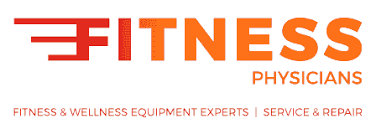 PREVENTIVE MAINTENANCE TECHNICIANWHO IS FITNESS PHYSICIANS?Since 2003, Dan Menzel and the highly skilled team at Fitness Physicians have been experts in providing maintenance and repair services for fitness, wellness, tanning, and Hydrobed equipment.Our guiding principle is that our customers' interests and time always take priority. We are consistently focused on providing high-quality service to ensure superior customer satisfaction. This excellent service has lent itself to expansion with the opening of our Arizona office.Some of the things you can expect working at Fitness Physicians include:A fun, energetic, and entrepreneurial group of people Grassroots company and cultureTraining and development opportunities to support career growthA history of proven success that drives the team forwardCompetitive compensation and benefits package includes: Starting pay of $18 - $20 per hour, with eventual earning potential of $25+ per hourSign-on BonusRegular four-day workweek (five days during peak times)Paid vacation time & holidaysPaid training and technician school providedCompany vehicle and gas cardLodging and food expenses covered on out-of-town service callsIRA contribution matchContribution to health care expensesPOSITION SUMMARYAre you a hard-working, driven individual? Do you have a natural inclination for mechanical and technical activities? Are you looking for a career with a growing company that offers excellent training opportunities? If so, we want to speak with you about our Preventative Maintenance Technician role, supporting the Wisconsin/Northern Illinois service area!The Preventative Maintenance Technician maintains fitness equipment, including:Following manufacturer specifications for routine equipment maintenance.Documenting issues noticed while performing routine maintenance.Filling out work orders and invoices using a provided mobile device.Ideal candidates will also possess strong communication skills, treat customers with patience and respect, and have the ability to read and understand fitness equipment wiring, diagrams, and schematics.QUALIFICATIONSHigh school diploma or equivalent is preferred.Must have a valid driver’s license, no driving restrictions, and the ability to travel across state lines.Strong mechanical and technical aptitude with the ability to use basic power and hand tools.Great organization and time management skills with a willingness to work until the job is done.Good physical condition with the ability to lift up to 80 lbs.Occasional overnight stays expected.